Особенности продажи ювелирных и других изделий из драгоценных металлов и (или) драгоценных камней.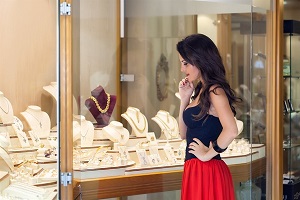      Продажа ювелирных и других изделий из драгоценных металлов, произведенных в Российской Федерации, ввезенных на ее территорию регулируется Законом Российской Федерации от 07.02.1992г. №2300-I «О защите прав потребителей» (далее Закон), Правилами продажи товаров по договорам розничной купли-продажи, утвержденными постановлением Правительства РФ от 31.12.2020г. № 2463 (далее-Правила). Предприятия розничной торговли в местах продажи товаров должны обеспечить для потребителей условия для получения любой информации в любых формах из любых источников, в том числе путем фотографирования товара, если такие действия не нарушают требования законодательства Российской Федерации и международных договоров Российской Федерации. В соответствии со ст. 9 «Закона о защите прав потребителей» (далее- Закон) продавец-организация обязана предоставить потребителю сведения о наименовании своей организации, ее местонахождение и режиме работы. Продавец-индивидуальный предприниматель доводит сведения о государственной регистрации и наименовании зарегистрировавшего его органа. Данную информацию продавец размещает на вывеске. В случае, если никакой информации нет, лучше обойти стороной данную торговую точку.К продаже допускаются ювелирные изделия только при наличии оттиска государственного пробирного клейма, а для изделий российского производства еще и оттиска именника.Государственное пробирное клеймо состоит из знака удостоверения, представляющего из себя женскую голову в кокошнике в профиль, повернутую направо, знака пробы – цифры, показывающие значение пробы сплава, т.е. количество массовых частей драгоценного металла в тысяче массовых частей сплава.Именник содержит информацию о производителе (индивидуальный код), года выпуска изделия и территориальной инспекции, к которой относится изготовитель.Допускается продажа ювелирных и других изделий из серебра российского производства без оттиска государственного пробирного клейма.Продажа ограненных драгоценных камней осуществляется только при наличии сертификата на каждый такой камень.Внимание! Ювелирные и другие изделия из драгоценных металлов и (или) драгоценных камней, выставленные для продажи, должны быть сгруппированы по их назначению и иметь опломбированные ярлыки с указанием:     -наименования изделия и его изготовителя (или импортера и страны происхождения (производства) изделия);    -артикула и (или) модели;    -общего веса изделия;    -наименования драгоценного металла и его пробы;    -наименования, веса, формы огранки и качественно-цветовых характеристик вставок драгоценных камней;   -наименования вставок, не относящихся к драгоценным камням;   -цены изделия. Приобретая изделие со вставкой, обращайте внимание на наличие полной информации, которая должна содержать следующие сведения: количество камней в изделии; вид камня; количество граней и форма огранки, цифровая характеристика цвета и чистоты через дробь, например: 3/5 или 2/3; вес суммарный в каратах.Рекомендуем обратить внимание на следующую информацию, которую изготовитель обязан предоставить при маркировании своего изделия:"облагороженный" - означает, что драгоценный камень, закрепленный в ювелирном изделии, подвергся обработке, изменившей качественно-цветовые характеристики;"составной" - означает, что вставка состоит из 2 и более частей, при этом драгоценные камни составной вставки должны быть поименованы;"синтетический (выращенный)" или "имитация"- означает, что указанный минерал имеет искусственное происхождение.Важно! Продавец обязан иметь поверенное весоизмерительное оборудование для проверки веса ювелирного и другого изделия из драгоценных металлов и (или) драгоценных камней и по требованию потребителя в его присутствии обязан произвести взвешивание приобретенного изделия. При передаче приобретенного товара потребителю продавец проверяет соответствие ювелирного изделия данным, указанным на ярлыке, а для ограненных драгоценных камней - соответствие сертификату на каждый ограненный драгоценный каменьЮвелирные и другие изделия из драгоценных металлов и (или) драгоценных камней, а также ограненные драгоценные камни должны иметь потребительскую упаковку.Актуальная информация! На сегодняшний день ювелирные изделия из драгоценных металлов и (или) драгоценных камней, а также сертифицированные ограненные драгоценные камни можно купить дистанционным способом.        При дистанционном способе продажи товара возврат ювелирных изделий из драгоценных металлов и (или) драгоценных камней, а также сертифицированных ограненных драгоценных камней надлежащего качества возможен в случае, если сохранены его товарный вид, потребительские свойства, документ, подтверждающий факт и условия покупки указанного товара у продавца, и потребительская упаковка. Отсутствие у потребителя документа, подтверждающего факт и условия покупки ювелирных изделий из драгоценных металлов и (или) драгоценных камней, не лишает его возможности ссылаться на другие доказательства приобретения ювелирных изделий из драгоценных металлов и (или) драгоценных камней у этого продавца.В случае обнаружения в приобретенном товаре недостатка необходимо письменно заявить продавцу (уполномоченной организации или уполномоченному индивидуальному предпринимателю) одно из требований п. 1 ст. 18 Закона РФ «О защите прав потребителей»:При этом потребитель вправе потребовать также полного возмещения убытков, причиненных ему вследствие продажи товара ненадлежащего качества.   Убытки возмещаются в сроки, установленные для удовлетворения соответствующих требований потребителя.     Требование о замене изделия с недостатками на изделие надлежащего качества такой же марки (модели, артикула) или о незамедлительном безвозмездном устранении недостатков потребитель имеет право предъявить изготовителю (уполномоченной организации или уполномоченному индивидуальному предпринимателю, импортеру).   При получении претензии потребителя, продавец (изготовитель), уполномоченная организация или уполномоченный индивидуальный предприниматель, импортер обязаны принять товар и в случае необходимости провести проверку качества. Потребитель вправе участвовать в проверке качества товара и о чем должен сообщить продавцу.      В случае спора о причинах возникновения недостатков товара продавец (изготовитель), уполномоченная организация или уполномоченный индивидуальный предприниматель, импортер обязаны провести экспертизу товара за свой счет. Экспертиза проводится в сроки, установленные ст. ст. 20, 21 и 22 Закона «О защите прав потребителей» для удовлетворения соответствующего требования потребителя.     Потребитель вправе присутствовать при проведении экспертизы и в случае несогласия с ее результатами оспорить заключение экспертизы в судебном порядке.  Если экспертиза установит, что недостатки обуви являются производственными, продавец должен удовлетворить заявленное потребителем требование.  Если экспертиза установит, что недостатки обуви являются эксплуатационными, потребитель обязан возместить продавцу (изготовителю, уполномоченной организации или уполномоченному индивидуальному предпринимателю, импортеру) расходы на ее проведение. Экспертиза проводится аккредитованным экспертом, по результатам экспертизы оформляется экспертное заключение.За получением подробной консультации и правовой помощи  потребители могут обращаться:— в Общественную приемную Управления Роспотребнадзора по Новгородской области по телефонам 971-106;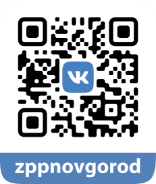 — в Центр по информированию и консультированию потребителей  ФБУЗ «ЦГи Э в Новгородской области» по телефону 77-20-38, 73-06-77; Е-mail:  zpp.center@yandex.ru— на «горячую линию» Единого консультационного центра Роспотребнадзора, который функционирует в круглосуточном режиме, телефон 8 800 555 49 43 (звонок бесплатный).Требование потребителяСроки удовлетворения требованияо замене на товар этой же марки (этих же модели и (или) артикула);в течение семи календарных дней со дня его предъявления, а при необходимости дополнительной проверки качества – в течение двадцати днейо замене на такой же товар другой марки (модели, артикула) с соответствующим перерасчетом покупной цены;в течение семи календарных дней со дня его предъявления, а при необходимости дополнительной проверки качества – в течение двадцати днейо соразмерном уменьшении покупной цены; в течение десяти дней со дня их предъявления.о незамедлительном безвозмездном устранении недостатков товара или возмещении расходов на их исправление потребителем или третьим лицом.незамедлительно, то есть в минимальный срок, а срок определяемый соглашением сторон в письменной форме, не может превышать 45 дней.об отказе от исполнения договора купли-продажи и возврате уплаченной за товар суммы. По требованию продавца и за его счет потребитель должен возвратить товар с недостатками.в течение десяти дней со дня их предъявления.